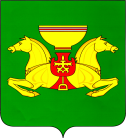 ПОСТАНОВЛЕНИЕот   09.10.2020                                         с.Аскиз	                                             № 701-п	В целях реализации программных мероприятий подпрограммы «Обеспечение жильем молодых семей» Муниципальной программы «Жилище на 2017 – 2020 годы», утвержденной постановлением Администрации Аскизского района Республики Хакасия от 29.12.2016 № 1312-п, в соответствии с пунктом 13 Правил предоставления молодым семьям социальных выплат на приобретение (строительство) жилья и их использования, утвержденных Постановлением Правительства Российской Федерации от 17.12.2010  №1050 «О реализации отдельных мероприятий государственной программы Российской Федерации «Обеспечение доступным и комфортным жильем и коммунальными услугами граждан Российской Федерации», руководствуясь приказом Министерства экономического развития Республики Хакасия  от 14 июля  2020 г. № 050-82-п «Об утверждении нормативов стоимости 1 квадратного метра общей площади жилья по муниципальным образованиям Республики Хакасия на четвертый квартал 2020 года», руководствуясь статьями 35, 40 Устава муниципального образования Аскизский район от 20.12.2005, Администрация Аскизского района Республики Хакасия постановляет:1. Установить норматив стоимости одного квадратного метра общей площади жилого помещения по муниципальному образованию Аскизский район Республики Хакасия на IV квартал 2020 года в размере 36 039,00 (тридцать шесть тысяч тридцать девять) рублей 00 копеек, используемый  для расчета размеров социальных выплат молодым семьям – участникам подпрограммы «Обеспечение жильем молодых семей» Муниципальной программы «Жилище на 2017 - 2020 годы» на строительство или приобретение жилых помещений на первичном рынке жилья.2. Установить норматив стоимости одного квадратного метра общей площади жилого помещения по муниципальному образованию Аскизский район Республики Хакасия на IV квартал 2020 года в размере 24 146,00 (двадцать четыре тысячи сто сорок шесть) рублей 00 копеек, используемый  для расчета размеров социальных выплат молодым семьям – участникам подпрограммы «Обеспечение жильем молодых семей» Муниципальной программы «Жилище на 2017 - 2020 годы» на приобретение жилых помещений на вторичном рынке жилья.3.  Направить настоящее постановление в газету «Аскизский труженик» для опубликования и разместить  на официальном сайте Администрации Аскизского района Республики Хакасия.            4. Настоящее постановление вступает в силу со дня его официального опубликования.Глава Администрации                                                                         А.В. ЧелтыгмашевРОССИЙСКАЯ ФЕДЕРАЦИЯАДМИНИСТРАЦИЯАСКИЗСКОГО РАЙОНАРЕСПУБЛИКИ ХАКАСИЯРОССИЯ ФЕДЕРАЦИЯЗЫХАКАС РЕСПУБЛИКАЗЫНЫНАСХЫС АЙМАFЫНЫНУСТАF-ПАСТААОб установлении норматива стоимости одного квадратного метра общей площади жилого помещения по муниципальному образованию Аскизский район Республики Хакасия на IV квартал 2020 года